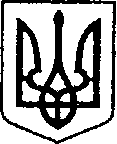                                                           УКРАЇНА                                                                               ЧЕРНІГІВСЬКА ОБЛАСТЬ         Н І Ж И Н С Ь К А    М І С Ь К А    Р А Д А            60 сесія VII скликання             	      Р І Ш Е Н Н Я   від  25 вересня  2019  року            м. Ніжин                                № 38-60/2019Про припинення дії договору  оренди земліВідповідно до статей 25, 26, 42, 59, 60, 73 Закону України “Про місцеве самоврядування в Україні”, ст. 141 Земельного кодексу України, ст. 31 Закону України «Про оренду землі»,  Податкового кодексу України,  Регламентy Ніжинської міської ради Чернігівської області, затвердженого рішенням Ніжинської міської ради Чернігівської області від 24 листопада 2015 року                   № 1-2/2015 (із змінами), відповідно до розпорядження міського голови № 40               від 18 лютого 2016р. «Про перейменування вулиць», на виконання рішення Ніжинської міської ради сьомого скликання від  22 листопада 2016 року                      № 17-18/2016  “Про поновлення договорів оренди земельних ділянок, внесення змін в рішення міської ради, надання дозволів на виготовлення проектів землеустрою щодо відведення земельних ділянок, затвердження проектів землеустрою та технічної документації, припинення права користування земельними ділянками юридичним особам”, міська рада вирішила:1. На підставі пункту 37 договору оренди землі від 07.07.2011 року припинити дію договору оренди землі від 07.07.2011 року на земельну ділянку площею 0,0935 га, кадастровий номер 7410400000:02:008:0118 за адресою:                      м. Ніжин, вул. Академіка Амосова (Семашка), 1-а, що надана у користування на умовах оренди ТОВ «Аптека - № 15»,  із цільовим призначенням – землі транспорту.                 2.  Відділу земельних відносин виконавчого комітету Ніжинської міської ради забезпечити оприлюднення даного рішення на офіційному сайті Ніжинської міської ради протягом п’яти робочих днів з дня його прийняття.         3.   Організацію виконання даного рішення покласти на першого заступника міського голови  з питань діяльності виконавчих органів ради  Олійника Г.М., відділ земельних відносин виконавчого комітету Ніжинської міської ради                     (Місан В.М.).4.   Контроль за виконанням даного рішення покласти на постійну комісію міської ради з питань земельних відносин, будівництва, архітектури, інвестиційного розвитку міста та децентралізації (Деркач А.П.).Міський голова							       А.В. ЛінникВізують:секретар міської ради						                В.В. Салогубперший заступник міського голови  				       з питань діяльності                                                                                             виконавчих органів ради 	      Г.М. Олійникпостійна комісія міської ради з							 питань земельних відносин, будівництва,					             архітектури, інвестиційного розвитку                                                                       міста та децентралізації					                А.П. Деркачпостійна комісія міської ради з питаньрегламенту, депутатської діяльностіта етики, законності, правопорядку,антикорупційної політики, свободислова та зв’язків з громадськістю	             О.В. Щербакначальник відділу								                                        земельних відносин							     В.М. Місан    начальник відділу містобудування     та архітектури, головний архітектор                                            В.Б. Мироненконачальник відділу юридично -                                                                                кадрового забезпечення						      В.О. Леганачальник управління культури і туризму  				                     Ніжинської міської ради                                                                 Т.Ф. Бассак